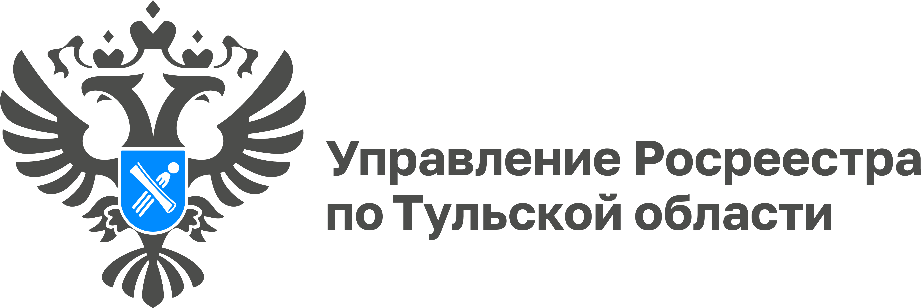 На заседании межведомственной комиссии по погашению задолженности по выплате заработной платы в г. Туле подвели итоги
 за 2023 годНачальником отдела по контролю и надзору в сфере СРО Управления Росреестра по Тульской области Татьяной Сергеевой принято участие в заседании межведомственной комиссии по погашению задолженности по выплате заработной платы и контролю за поступлением в бюджет муниципального образования г. Тула налоговых платежей Администрации г. Тулы. На заседании рассматривались вопросы: 1. Об организации и проведении информационно-разъяснительной кампании о сроке и способах уплаты имущественных налогов физических лиц в 2023 году.2. О мониторинге по погашению задолженности по выплате заработной платы в муниципальном образовании г. Тула по итогам работы за январь 2024 года.3. Об итогах работы территориальной  Межведомственной комиссии по погашению задолженности по выплате заработной платы и контролю за поступлением в бюджет муниципального образования г. Тула налоговых платежей в 2023 году.По результатам работы территориальной  Межведомственной комиссии по погашению задолженности по выплате заработной платы и контролю за поступлением в бюджет муниципального образования г. Тула налоговых платежей за  2023 год, обеспечившей по состоянию на 1 января 2024 года взыскание задолженности по заработной плате общей суммой  свыше 15 млн рублей и снижение задолженности по налогам в бюджеты  всех уровней, благодарственным письмом Администрации г. Тулы награжден коллектив отдела по контролю и надзору в сфере саморегулируемых организаций Управления Росреестра по Тульской области за плодотворное сотрудничество и активное участие в работе комиссии.